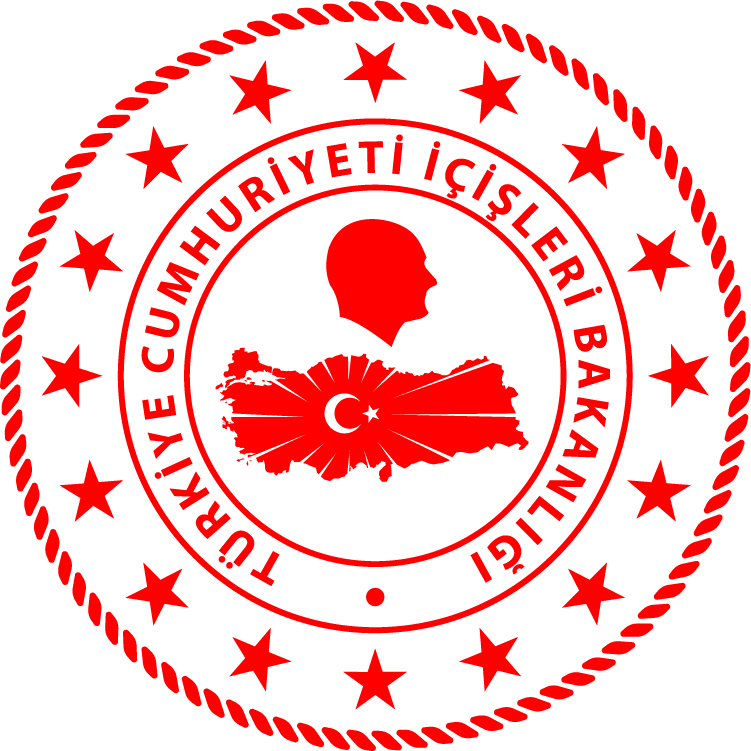 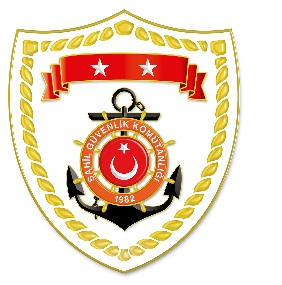 Marmara BölgesiS.NoTARİHMEVKİ VE ZAMANOLAYTIBBİ TAHLİYE YAPILAN ŞAHISLARAÇIKLAMA126 Ocak 2021ÇANAKKALE/Gökçeada16.05Rahatsızlanma1Gökçeada’da rahatsızlanan 1 bebeğin tıbbi tahliyesi gerçekleştirilmiştir.